AP Seconde 2017-2018– Lycée DECK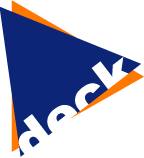 Contexte : Généralisation des ADCPS sur 1 heure d’AP aux 8 classes de 2nde.Objectif :   La réussite de tous les élèves par un travail pluri-catégoriel autour du développement de compétences transversales (Socle commun de compétences, de compétences et de culture)Progression annuelleProgression T1Mise en œuvreOutils numériquesLiens - Référentiels- AP 2nde 8h-9h ou 11h-12h- Dédoublement grâce aux professeurs documentalistes - Actions ponctuelles de l’infirmier, du CPE et partenaires de santé (Argile, Planning familial…)- Fil Good (MGEN) - Folios (ONISEP)- Socle commun de connaissance, de compétences et de culture- Parcours ThématiquesExemples d’actionsT1Formation de la personne et du citoyen (Domaine 3 du Socle)- Rédaction collaborative du règlement dans la classe : « Moi collégien, moi lycéen »- Réflexion/ débat : hygiène de vie (dont sommeil)- Réalisation des enquêtes FIL GOOD - Accès à FoliosT2Méthodes et outils pour apprendre(Domaine 2 du Socle)- Tester des méthodes d’apprentissage en lien avec les neurosciences(ANKI, …)- Découverte des intelligences multiples- Mémoires, attention…T3Les langages pour penser et communiquerReprésentation du Monde et de l’activité humaine(Domaine 1 et 5 du Socle)- Parcours expo autour de la non-violence (MAN)- Prévention harcèlement- Agora : « Quelle Ecole pour former le citoyen du 21ème siècle ? »Semaine 36Présentation du contenu et des objectifs de l’AP aux élèvesPrésentation du contenu et des objectifs de l’AP aux élèvesCPE – Infirmier – Professeur documentaliste - ProfesseursCPE – Infirmier – Professeur documentaliste - ProfesseursSemaine 37Travail collectif autour des règles de vie – Gestion de la libertéTravail collectif autour des règles de vie – Gestion de la libertéCPE – Prof documentaliste - ProfesseurCPE – Prof documentaliste - ProfesseurSemaine 38Bien-être et hygiène de vieBien-être et hygiène de vieInfirmier – CPE- ProfesseurInfirmier – CPE- ProfesseurSemaine 39Groupe 1Groupe 2Groupe 1Groupe 2Semaine 39OrientationRédaction d’un règlementProf documentalisteProfesseurSemaine 40Groupe 1Groupe 2Groupe 1Groupe 2Semaine 40Rédaction d’un règlementOrientationProfesseurProf documentalisteSemaine 41Groupe 1Groupe 2Groupe 1Groupe 2Semaine 41Fil GOODFOLIOSADCPS n°1Prof documentalisteInfirmierProfesseurSemaine 42Groupe 1Groupe 2Groupe 1Groupe 2Semaine 42ADCPS n°1FIL GOODFOLIOSProfesseurProf documentaliste InfirmierParcours santéParcours avenirParcours citoyenParcours culturel